AUTORISATION PARENTALE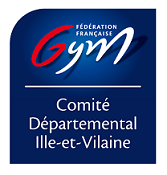 2021-2022Je soussigné, Monsieur ou Madame...........................................................................................................Père, mère, tuteur de,NOM : .......................................................................	PRENOM: ...............................................Né(e) le : ..............................................Adresse : ………………………………………………………………………………………………………………………………………………CP : …………………..            VILLE : ……………………………………………………………………………………………………..Téléphone joignable à tout moment :..................................................................................N° DE SECURITE SOCIALE :..........................................................................................L’enfant est à jour de ses vaccinations :  OUI     NON  Date du dernier rappel : …………………………………………………………………….Traitement Médical en cours :…………………………………………………………Allergies :……………………………………………………………………………………………                                                                     1) Déclare autoriser mon fils - ma fille, à participer aux différentes activités proposées durant les stages, les formations et les activités proposées par le comité 35.OUI*			NON*2) Déclare autoriser la personne responsable du stage à faire pratiquer sur le mineur, les interventions chirurgicales d’urgences éventuelles, sous anesthésie, selon les prescriptions du médecin.OUI*			NON*3)  Déclare autoriser le Comité d’Ille et Vilaine de Gymnastique à utiliser et diffuser des photos et vidéos de mon enfant à des fins sportives (presse, site internet, affiches...)OUI*			NON*Le signataire voudra bien ajouter de sa main au-dessous de la date, la mention « LU ET APPROUVE, BON POUR AUTORISATION »A .............................................................Le.............................................SIGNATURE								* Rayer les mentions inutiles